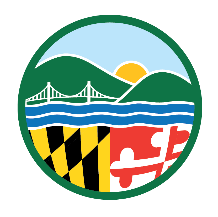 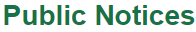 MARYLAND DEPARTMENT OF THE ENVIRONMENT
WATER AND SCIENCE ADMINISTRATION
1800 WASHINGTON BOULEVARD
BALTIMORE, MARYLAND 21230Notice of Application for State Wetland Licenses, Private Wetland Permits, Nontidal Wetlands and Waterways Permits and/or Water Quality Certification and the Opportunity to Provide Written Comment or Request an Informational HearingAugust 1, 2021The Water and Science Administration has received the applications listed below. A preliminary review has indicated that the listed projects may be subject to the opportunity for a public hearing once the application is substantially complete.  Projects may be significantly altered during the review process.  The applications and related information are available for inspection and copying.  You may also request written notice of any hearing opportunity by having your name placed on the interested persons list for each project in which you are interested.  To inspect the file or to have your name placed on the interested persons list, contact the assigned division at the telephone number indicated below no later than September 1, 2021, unless otherwise noted in the Public Notice.Nontidal Wetlands Division – (410) 537-3456Howard County21-NT-3040/202160426: DAVEY TREE EXPERT COMPANY–LAKE ELKHORN, 1500 North Mantua Street, Kent, Ohio 44240, has applied to establish a multi-user Umbrella Mitigation Bank. The Umbrella Mitigation Bank would include multiple sites with restoration, creation, enhancement, and preservation of aquatic resources and uplands to generate compensatory mitigation credits for future impacts to waterways and tidal and nontidal wetlands. The first mitigation site proposed as part of this Umbrella Mitigation Bank is Lake Elkhorn Stream Mitigation Site. This approximately 133-acre nontidal wetland and stream mitigation bank will provide compensatory mitigation for future authorized wetland and waterway mitigation requirements in the USGS 8-digit hydrologic unit code (HUC) of Patuxent (HUC 02060006) and the Piedmont physiographic region within the Gunpowder-Patapsco River (HUC 02060003). This proposed project includes grading and planting that would result in approximately 5 acres of wetland creation, 20 acres of wetland enhancement, and 33,000 linear feet of stream restoration. The project will temporarily impact approximately 20.9 acres (910,404 square feet) of forested nontidal wetland, 9.6 acres (418,176 square feet) of 25-foot nontidal wetland buffer, 33,323 linear feet of perennial stream, and 35.2 acres (1,533,312 square feet) of 100-year nontidal floodplain. The project is proposed along an unnamed tributary to the Little Patuxent River (Use IV-P). The project is located between High Tor Hill and Hopewell Park within Columbia Association Open Space in Columbia, Howard County, MD, 21045. Written comments, requests for a public informational hearing and requests to be included on the interested persons list must be sent by September 1, 2021 to the Maryland Department of the Environment, Attn: Kelly Neff, 1800 Washington Boulevard, Baltimore, MD 21230 or kelly.neff@maryland.gov or 410-537-4018. MDE and the U.S. Army Corps of Engineers (USACE) are doing a Joint Public Notice for this project, with the USACE permit number NAB-2021-60426. Comments can also be directed to Mr. Jack Dinne, USACE, at 410-962-6005 or john.j.dinne@usace.army.mil. Any further notices concerning actions on the application will be provided only by mail to those persons on the interested persons list. Please refer to Subsection 5-907 of the Annotated Code of Maryland or the Code of Maryland Regulations 26.23.02 for information regarding the application process.